能力指標：7-n-11說明：能理解乘法的指數律：； ； ，其中，為大於0的整數，，為任意數。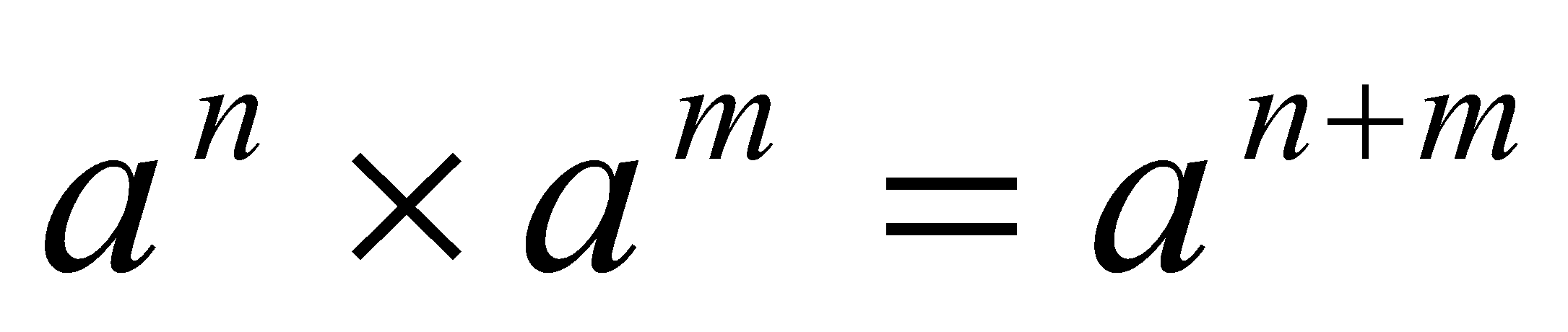 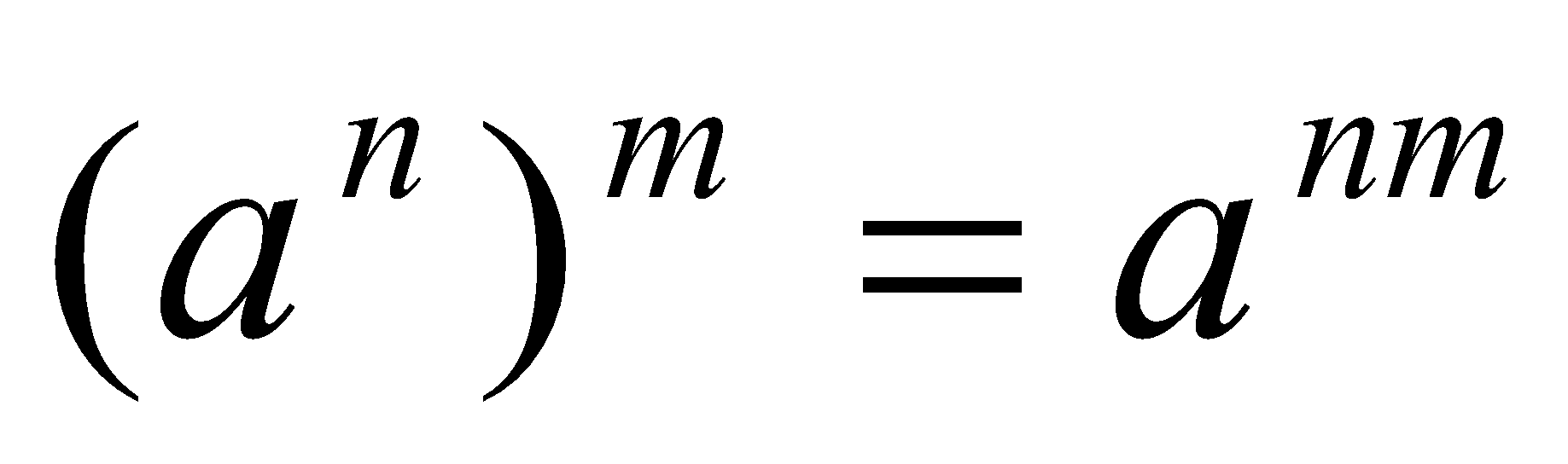 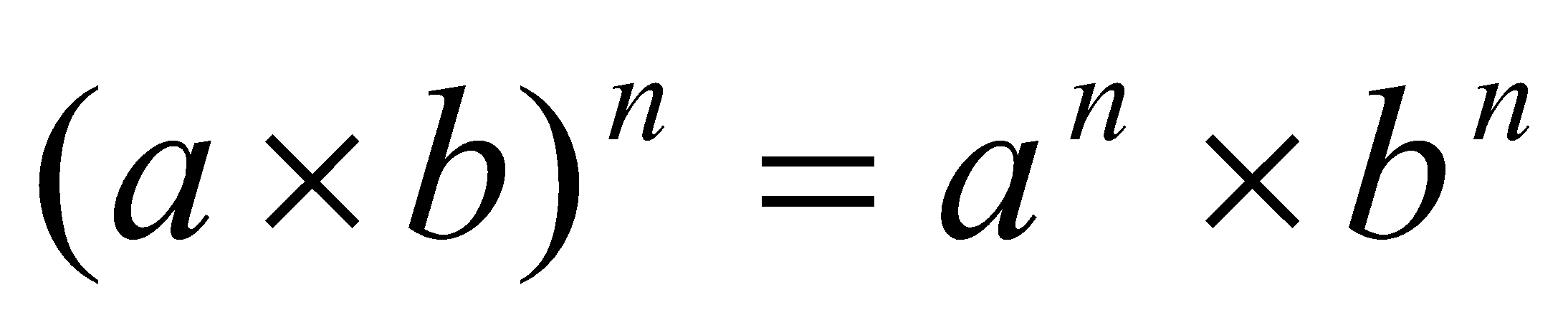 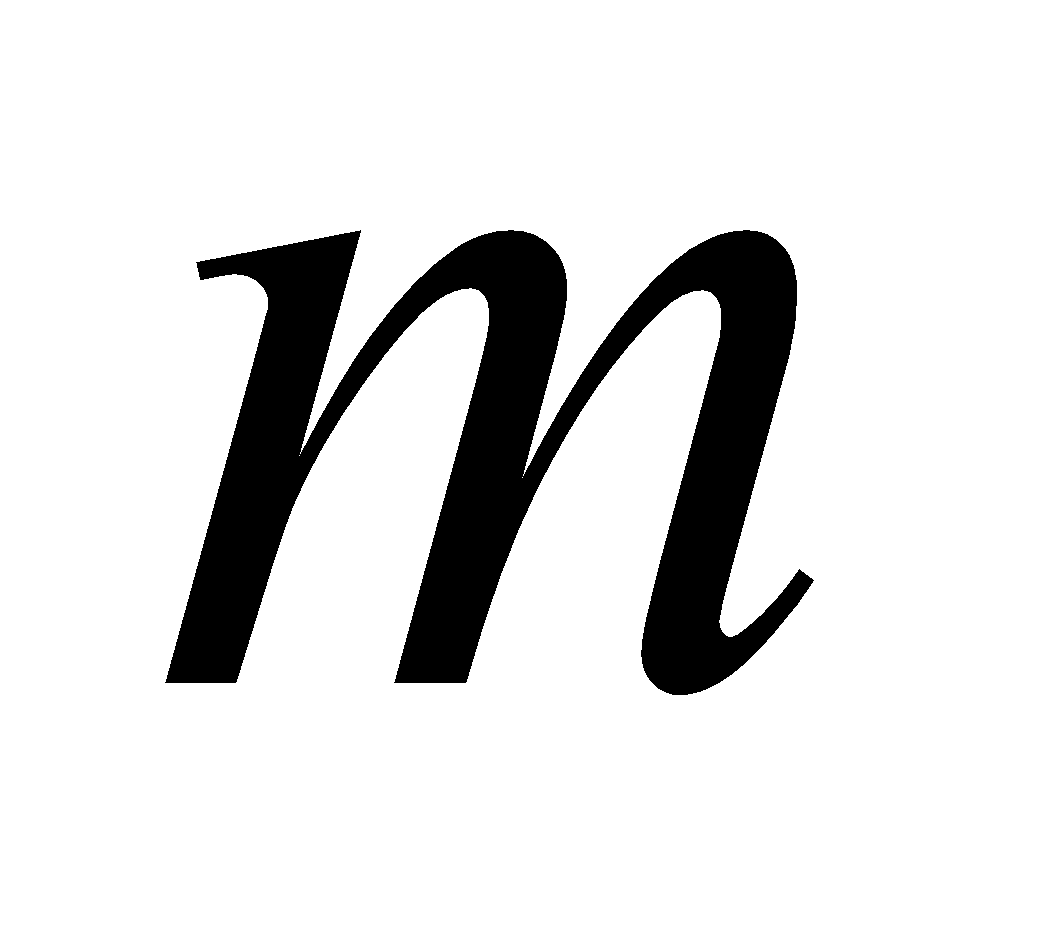 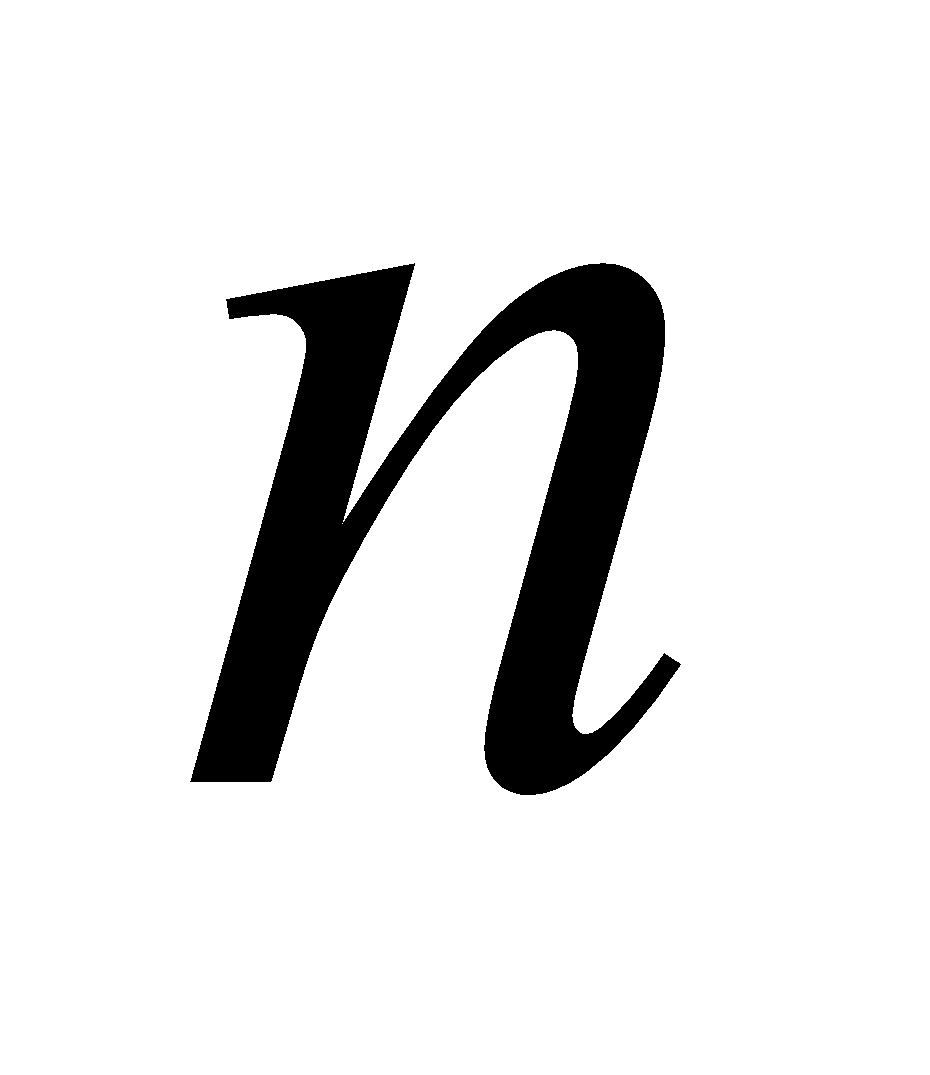 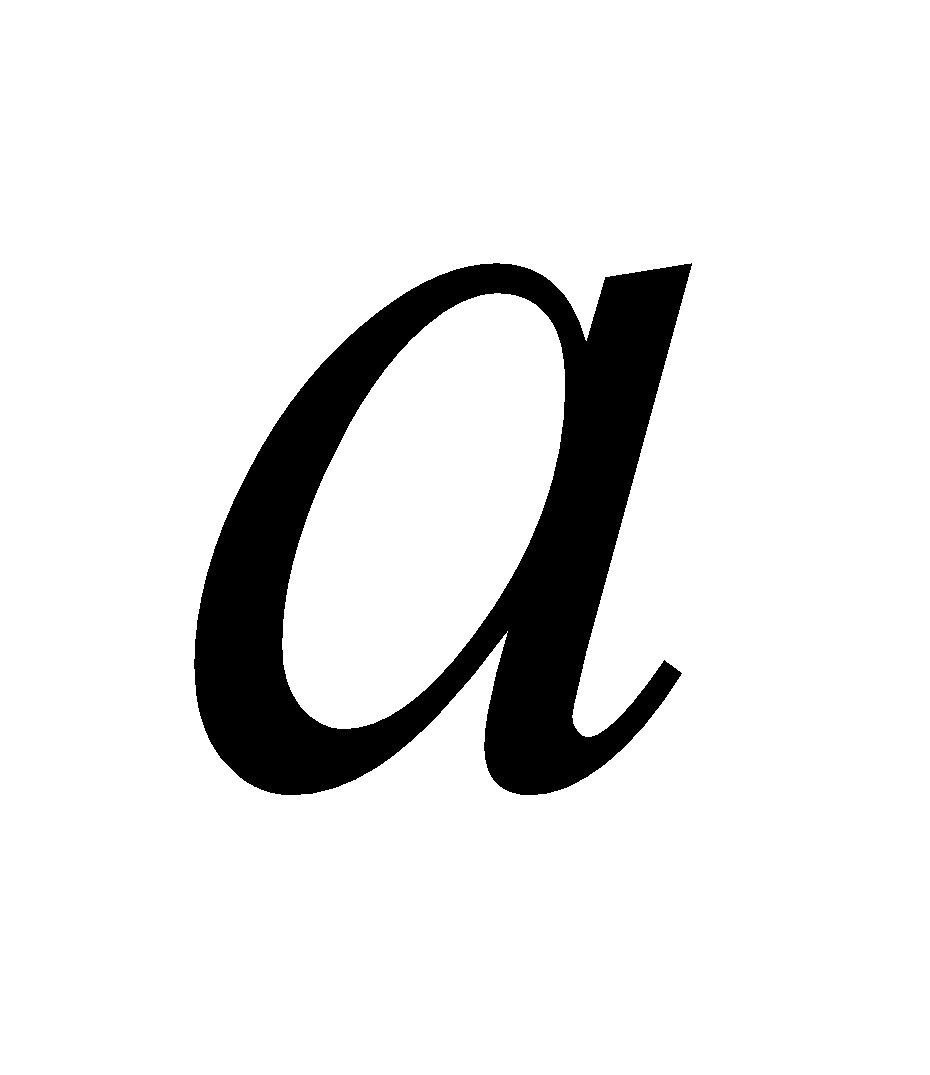 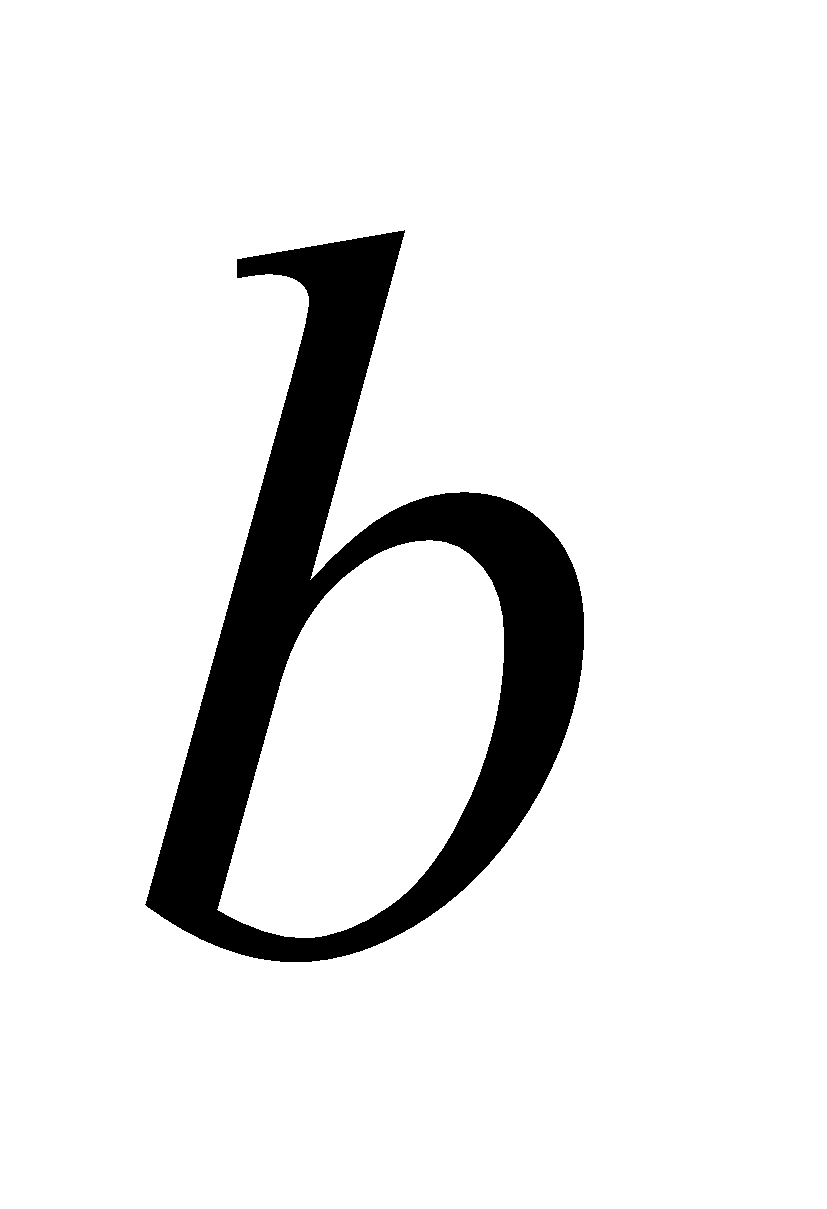 能理解除法的指數律：，其中≠ 0， ≥ 。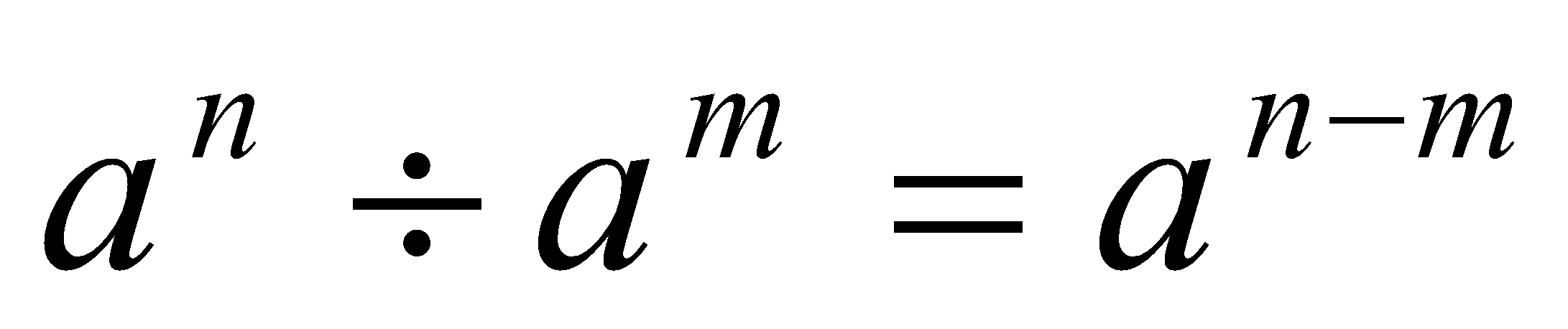 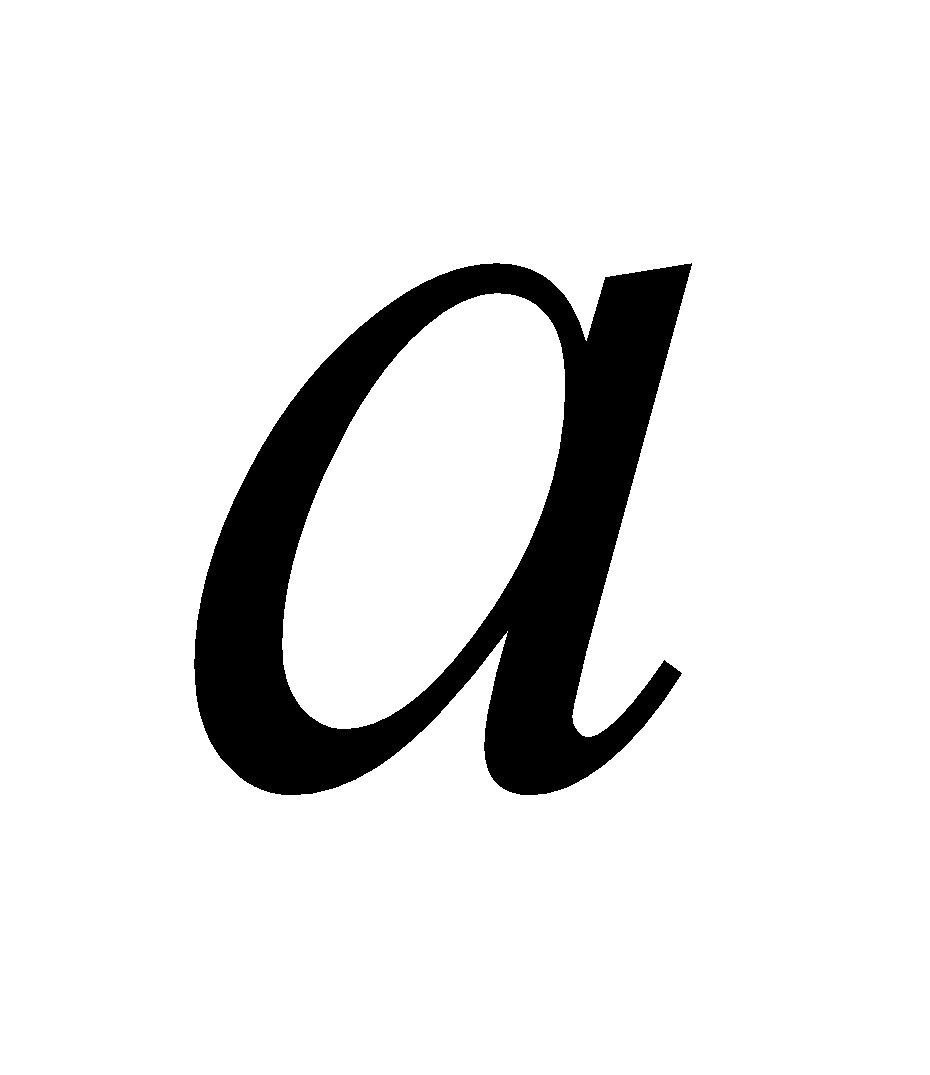 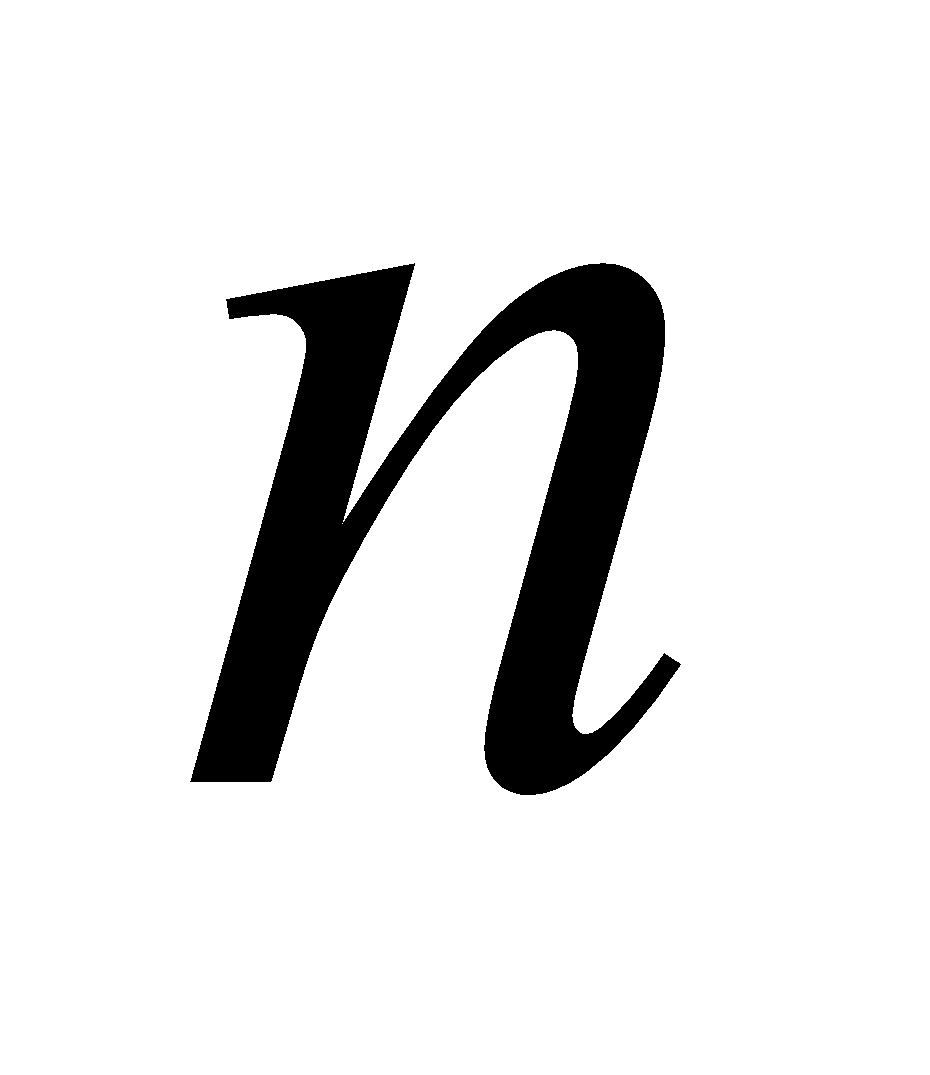 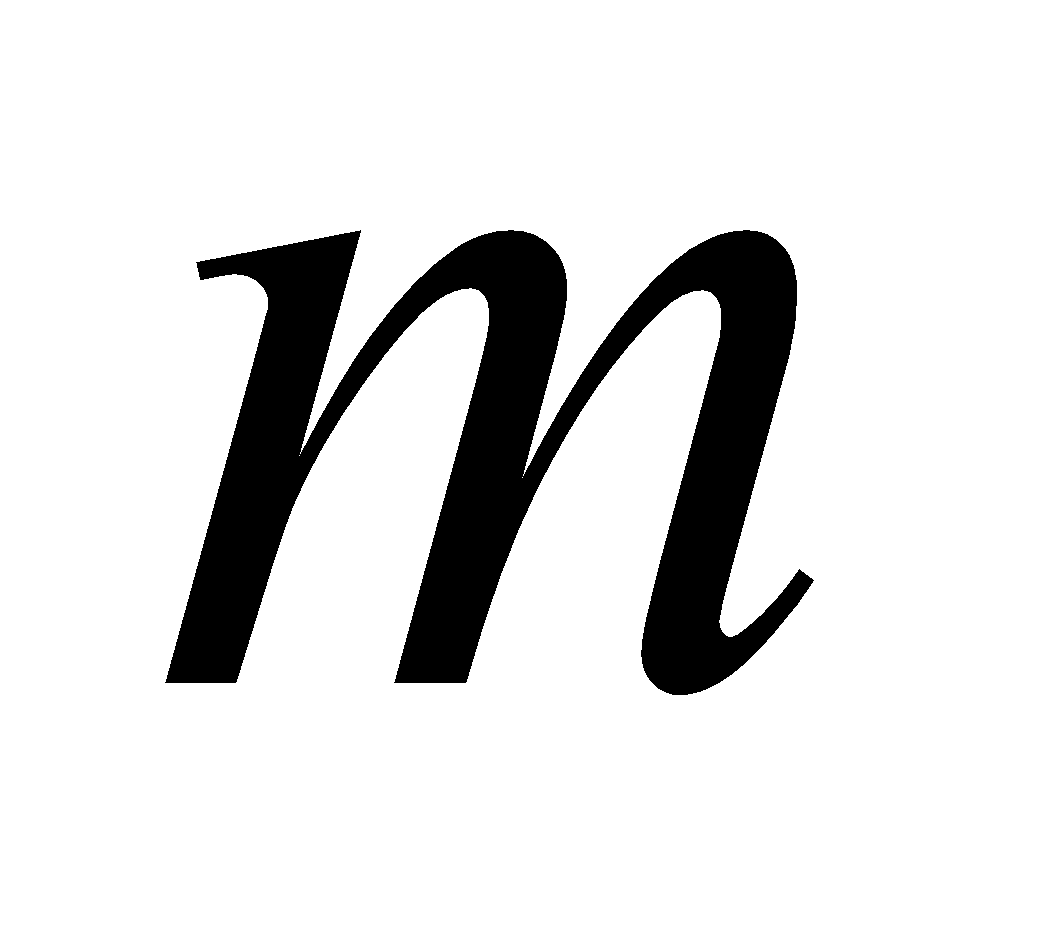 能理解= 1，其中 ≠ 0。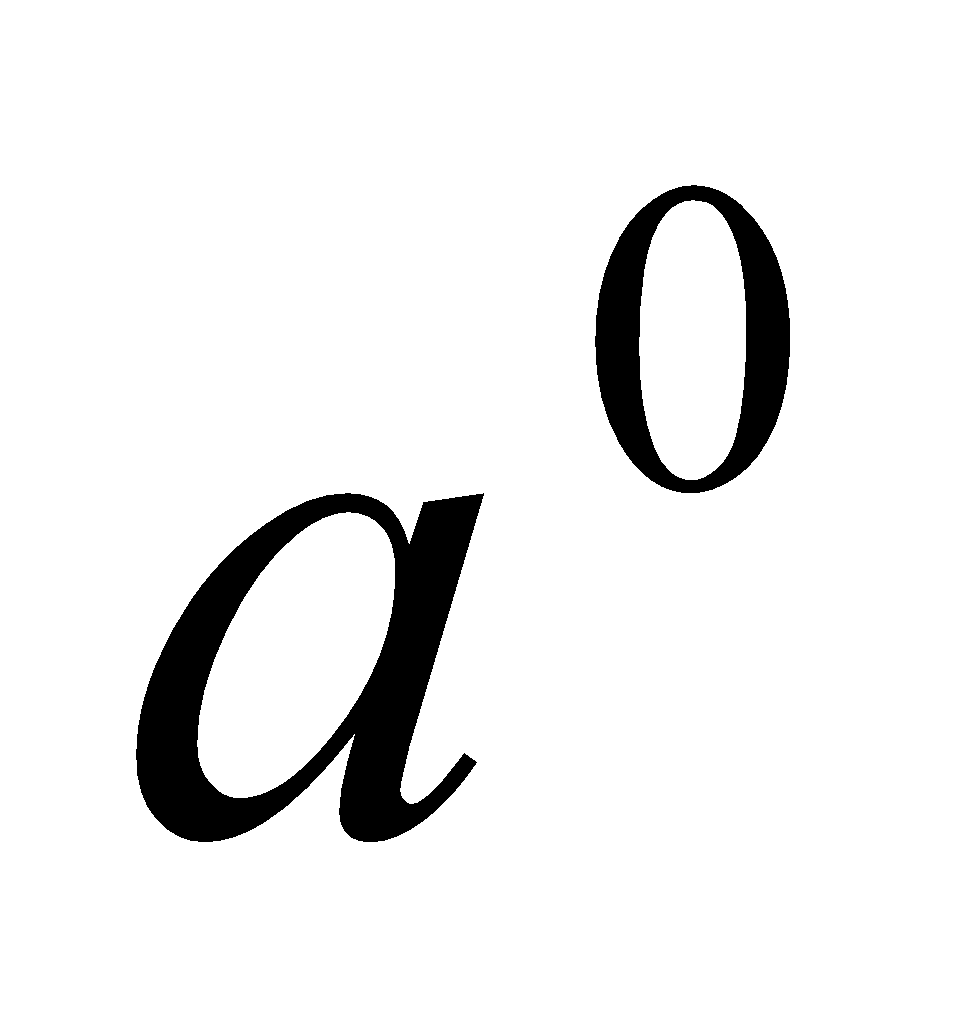 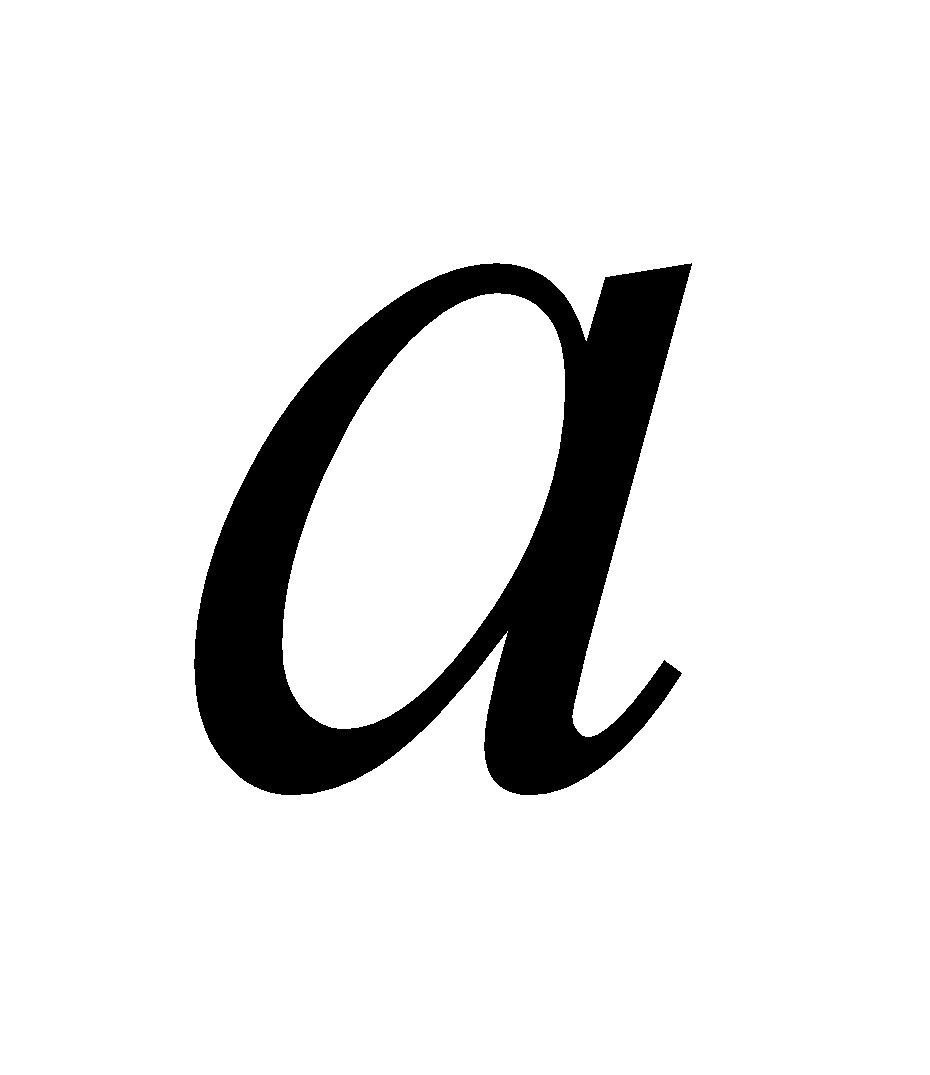 學習單-1     班級：                            座號：                        姓名：                      一、 同底相除 1. 54÷52＝5□，□＝？ 2. (－19)15÷(－19)8＝(－19)□，□＝？ 3. 若b是不為0的整數，b25÷b15＝b□，則□＝？ 4. 614÷612＝6□，□＝？ 5. (－2)20÷(－2)11＝(－2)□，□＝？ 6. 若b是不為0的整數，b27÷b18＝b□，則□＝？ 7. 317÷32＝3□，□＝？ 8. (－7)10÷(－7)6＝(－7)□，□＝？ 9. 若a是不為0的整數，a23÷a12＝a□，則□＝？10. 75÷72＝7□，□＝？11. (－6)17÷(－6)15＝(－6)□，□＝？12. 若a是不為0的整數，a9÷a7＝a□，則□＝？13. 106÷103＝10□，□＝？14. (－5)7÷(－5)4＝(－5)□，□＝？15. 若b是不為0的整數，b22÷b16＝b□，則□＝？16. 1140÷1120＝11□，□＝？17. (－8)15÷(－8)5＝(－8)□，□＝？18. 若a是不為0的整數，a19÷a17＝a□，則□＝？19. 1610÷164＝16□，□＝？20. (－3)24÷(－3)12＝(－3)□，□＝？學習單-2     班級：                            座號：                        姓名：一、 同底相乘 1. 54x 52＝5□，□＝？ 2. (－19)15x(－19)8＝(－19)□，□＝？ 3.b25x b15＝b□，則□＝？ 4. 614x 612＝6□，□＝？ 5. (－2)20x(－2)11＝(－2)□，□＝？ 6.  若b27x b18＝b□，則□＝？ 7. 317x32＝3□，□＝？ 8. (－7)10x(－7)6＝(－7)□，□＝？ 9. a23xa12＝a□，則□＝？10. 75x72＝7□，□＝？11. (－6)17x(－6)15＝(－6)□，□＝？12. a9xa7＝a□，則□＝？13. 106x103＝10□，□＝？14. (－5)7x(－5)4＝(－5)□，□＝？15. b22x b16＝b□，則□＝？16. 1140x1120＝11□，□＝？17. (－8)15x(－8)5＝(－8)□，□＝？18. a19x a17＝a□，則□＝？19. 1610x164＝16□，□＝？20. (－3)24x(－3)12＝(－3)□，□＝？學習單-3     班級：                            座號：                        姓名：                      一、 利用指數律算出下列答案                     1. 若b是不為0的整數，b10÷b2＝b□，則□＝？2. 2014÷208＝20□，□＝？3. (－11)11÷(－11)8＝(－11)□，□＝？4. 若a是不為0的整數，a8÷a3＝a□，則□＝？5. 139÷136＝13□，□＝？6. (－15)19÷(－15)12＝(－15)□，□＝？7. 若b是不為0的整數，b16÷b7＝b□，則□＝？8. 87÷82＝8□，□＝？9. (－4)6÷(－4)5＝(－4)□，□＝？10. 若a是不為0的整數，a11÷a5＝a□，則□＝？ 11. b10x b2＝b□，則□＝？ 12. 2014x 208＝20□，□＝？ 13. (－11)11x(－11)8＝(－11)□，□＝？ 14. a8x a3＝a□，則□＝？ 15. 139x 136＝13□，□＝？16. (－15)19x(－15)12＝(－15)□，□＝？ 17. b16x b7＝b□，則□＝？ 18. 87x 82＝8□，□＝？ 19. (－4)6x(－4)5＝(－4)□，□＝？20. ，a11x a5＝a□，則□＝？7-n-11能理解同底數的相乘或相除的指數律。N-4-09能力指標下修建議教學影片協作設計人7-n-117-n-10南平中學 黃唯銘